АДМИНИСТРАЦИЯ  КОЛПАШЕВСКОГО РАЙОНА ТОМСКОЙ ОБЛАСТИПОСТАНОВЛЕНИЕ26.01.2023											  №   51О внесении изменений в постановление Администрации Колпашевского района от 14.04.2022 № 483 «Об утверждении Порядка определения объёма и условия предоставления субсидии из бюджета муниципального образования «Колпашевский район» муниципальным бюджетным образовательным организациям и муниципальным автономным образовательным организациям на частичную оплату стоимости питания отдельных категорий обучающихся в муниципальных общеобразовательных организациях Колпашевского района, за исключением обучающихся с ограниченными возможностями здоровья и обучающихся по образовательным программам начального общего образования» В целях приведения муниципального правового акта в соответствие с законодательством Российской ФедерацииПОСТАНОВЛЯЮ: Внести в постановление Администрации Колпашевского района от 14.04.2022 № 483 «Об утверждении Порядка определения объёма и условия предоставления субсидии из бюджета муниципального образования «Колпашевский район» муниципальным бюджетным образовательным организациям и муниципальным автономным образовательным организациям на частичную оплату стоимости питания отдельных категорий обучающихся в муниципальных общеобразовательных организациях Колпашевского района, за исключением обучающихся с ограниченными возможностями здоровья и обучающихся по образовательным программам начального общего образования» (в редакции постановления Администрации Колпашевского района от 26.12.2022 № 1502) следующие изменения:1) в названии слово «частичную» исключить;2) в преамбуле слова «постановлением Администрации Колпашевского района от 24.07.2019 № 801 «О частичной оплате стоимости питания отдельных категорий обучающихся в муниципальных общеобразовательных организациях Колпашевского района, за исключением обучающихся с ограниченными возможностями здоровья и обучающихся по образовательным программам начального общего образования» заменить словами «постановлением Администрации Колпашевского района от 09.01.2023 № 1 «Об обеспечении питанием отдельных категорий обучающихся, за исключением обучающихся, получающих начальное общее образование, и обучающихся с ограниченными возможностями здоровья, муниципальных общеобразовательных организаций Колпашевского района»;3) в пункте 1 слово «частичную» исключить;4) в приложении:в названии слово «частичную» исключить;в пункте 1 слово «частичную» исключить;в пункте 2 слово «частичную» исключить;в пункте 4 слова «постановлением Администрации Колпашевского района от 24.07.2019 № 801 «О частичной оплате стоимости питания отдельных категорий обучающихся в муниципальных общеобразовательных организациях Колпашевского района, за исключением обучающихся с ограниченными возможностями здоровья и обучающихся по образовательным программам начального общего образования» заменить словами «постановлением Администрации Колпашевского района от 09.01.2023 № 1 «Об обеспечении питанием отдельных категорий обучающихся, за исключением обучающихся, получающих начальное общее образование, и обучающихся с ограниченными возможностями здоровья, муниципальных общеобразовательных организаций Колпашевского района»;абзац 7 пункта 7 изложить в следующей редакции:«с – размер оплаты стоимости питания, установленный постановлением Администрации Колпашевского района от 09.01.2023 № 1 «Об обеспечении питанием отдельных категорий обучающихся, за исключением обучающихся, получающих начальное общее образование, и обучающихся с ограниченными возможностями здоровья, муниципальных общеобразовательных организаций Колпашевского района».»;пункт 13 изложить в следующей редакции;«13. Результаты предоставления Субсидии - организация обеспечения оплаты стоимости питания отдельных категорий обучающихся в образовательной организации (за исключением обучающихся с ограниченными возможностями здоровья и обучающихся по образовательным программам начального общего образования).Показатель, необходимый для достижения результата предоставления Субсидии - количество обучающихся из малоимущих семей (за исключением обучающихся с ограниченными возможностями здоровья и обучающихся по образовательным программам начального общего образования) образовательной организации, которым предоставлена оплата стоимости питания.»;в приложении № 1 слово «частичную» исключить;приложение № 2 изложить в следующей редакции:«Приложение № 2 к Порядку определения объёма и условия предоставления субсидии из бюджета муниципального образования «Колпашевский район» муниципальным бюджетным образовательным организациям и муниципальным автономным образовательным организациям на оплату стоимости питания отдельных категорий обучающихся в муниципальных общеобразовательных организациях Колпашевского района, за исключением обучающихся с ограниченными возможностями здоровья и обучающихся по образовательным программам начального общего образованияФормаОтчёто достижении результатов предоставления Субсидии и иных показателей по состоянию на 20___ годРуководитель       __________  _____________________________                                (подпись)          (расшифровка подписи)Исполнитель         __________  _____________________________                                (подпись)          (расшифровка подписи)«___»_______ 20__ г.»;в приложении № 3 слово «частичную» исключить.2. Настоящее постановление вступает в силу с даты его официального опубликования.3. Опубликовать настоящее постановления в Ведомостях органов местного самоуправления Колпашевского района и разместить на официальном сайте органов местного самоуправления муниципального образования «Колпашевский район».И.о. Главы района								         Л.В.ШапиловаС.В.Браун4 22 50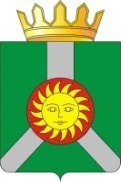 КодыДатаНаименование получателя субсидиипо ОКПОНаименование получателя субсидииГлава по БКНаименование главного  распорядителя бюджетных средствпо ОКТМОНаименование субсидииГлава по БКПериодичность:годоваяпо БКНаименование мероприятияКод строкиНаименование показателя, необходимого для достижения результатаЕдиница измеренияЗначение показателя результативностиЗначение показателя результативностиПричина отклоненияНаименование мероприятияКод строкиНаименование показателя, необходимого для достижения результатаЕдиница измеренияплановоефактическоеПричина отклонения123456701